Географія 6 класТема: Атмосферний тиск: причини і наслідки його зміни в атмосфері. Вимірювання атмосферного тиску.  Практична робота № 4 (ІІ Частина). Розв’язування задач на зміну температури повітря й атмосферного тиску з висотою. Мета: формувати поняття «атмосферний тиск»; показати, як змінюється атмосферний тиск з висотою та в залежності від температури повітря; формувати знання про пояси високого і низького тиску на Землі; розвивати логічне мислення, інтерес до метеорології.Очікувані результати: Наприкінці заняття ви зможете: розв’язувати задачі на зміну атмосферного тиску з висотою; пояснювати розподіл атмосферного тиску на земній поверхні.Мотивація навчальної та пізнавальної діяльності Якщо налити повну склянку води, накрити її аркушем паперу та швидко перевернути, то вода з неї не виливається. Чому?Актуалізація опорних знань, вмінь і навичок учнів Прийом «Інтелектуальна розминка» Чи має повітря масу? Як залежить маса повітря від його температури? Як змінюється об’єм повітря під час нагрівання та охолодження ?Як поводиться повітря над теплою поверхнею, наприклад, кухонною плитою, вогнищем?Як змінюється температура повітря з висотою в тропосфері?Як змінюється щільність повітря з висотою? Чим це обумовлено? Чи змінюється маса повітря з висотою?Вивчення нового матеріалу1. Перегляньте відео до уроку за посиланням, запишіть розв’язки задач.  https://www.youtube.com/watch?v=PnQS_ww_Vps2. Опрацюйте § 30 підручника (Т. Г. Гільберг, Л. Б. Паламарчук).3. Запам’ятай і запиши! Сила, з якою повітря тисне на одиницю площі земної поверхні й на всі розташовані на ній об’єкти та тіла, називається атмосферним тиском. Одиниці вимірювання атмосферного тиску – міліметри ртутного стовпа (мм.рт.ст.).  Нормальний атмосферний тиск – це тиск ртутного стовпа заввишки 760 мм над рівнем моря на широті 45° при температурі 0°С.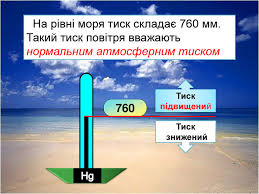  З підняттям у гору на кожні 100 м атмосферний тиск знижується в середньому на 10 мм. рт. ст.; на кожні 1000 м на 100 мм. рт. ст.; на 10 м на 1 мм. рт. ст.; 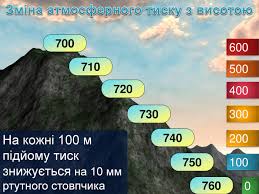 4. Намалюйте схему поясів тиску на Землі.Дайте відповідь на питання: З чим пов’язано формування поясів тиску на території Землі?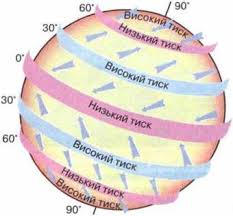 5. А тепер спробуємо розв’язати задачі на зміну атмосферного тиску з висотою. Задача 1. Який атмосферний тиск на вершині найвищої гори України – Говерлі (висота 2061 м), якщо тиск біля підніжжя гори на висоті 800 м становить 680 мм.рт.ст.?Розв’язок: 1. 2061 м – 800 м = 1261 (м) – різниця висоти;2. Складаємо пропорцію, пам’ятаємо, що на 1000 м тиск знижується на 100 мм.рт.ст.  Отже, 1000 м – 100 мм.рт.ст.1261 м – Х, мм.рт.ст.,  звідси виходить, що 1261 ˟100 /100 = 126 мм.рт.ст. – величина зміни атмосферного тиску;3. Знаходимо тиск на вершині гори: 680 – 126 = 554 мм.рт.ст.Відповідь: на вершині гори тиск становить 554 мм.рт.ст.Задача 2. Атмосферний тиск біля підніжжя гори становить 780 мм.рт.ст., а на її вершині 430 мм.рт.ст. Визначте висоту гори. Яка це гора за висотою?Розв’язок: 1. 780 – 430 = 350 мм.рт.ст. – різниця атмосферного тиску;2. Складаємо пропорцію, пам’ятаємо, що на 1000 м тиск знижується на 100 мм.рт.ст.  Отже, 1000 м – 100 мм.рт.ст.Х, м – 350 мм.рт.ст.,  звідси виходить, що 1000 ˟350 /100 = 3500 м.Відповідь: висота гори становить 3500 м. 6. Ознайомитися з розв’язками задач на зміну атмосферного тиску  можна також за посиланням: https://geographer.com.ua/content/zadachi-z-temi-atmosferniy-tisk7. Практична робота № 4. Розв’язування задач на зміну атмосферного тиску з висотою Завдання 1. Тиск на рівні моря становить 750 мм.рт.ст. Який тиск відчувають мандрівники на повітряній кулі на висоті 3 км?Завдання 2. Який атмосферний тиск на вершині найвищої гори Африки – Кіліманджаро (висота 5895 м), якщо тиск на рівні моря нормальний?Завдання 3.  Обчисліть, на якій висоті перебуває альпініст, якщо його барометр показує тиск 220 мм.рт.ст., а барометр у базовому таборі на висоті 800 м – 670 мм.рт.ст. Чи ймовірним є те, що намет альпініста стоїть серед снігу, якщо в базовому таборі температура +25°С?Висновок. Що нового ви дізналися під час виконання практичної роботи? Чи стануть вам корисними ці знання в житті?Закріплення вивченого матеріалуЯк називається?1 - сила, з якою стовп атмосферного повітря тисне на одиницю земної поверхні;2 – прилад для вимірювання атмосферного тиску;3 – одиниці вимірювання атмосферного тиску.Доповніть логічні ланцюжки. Зверніть увагу на розподіл тиску на Землі. 1 -  екваторіальні широти → повітря нагрівається → повітря піднімається → тиск …2 – тропічні широти → повітря з екваторіальних широт на висоті охолоджується → повітря опускається → тиск …3 – повітря з тропічних широт розтікається в бік помірних та екваторіальних широт → повітря нагрівається → … → тиск …4 – полярні широти → повітря з … → … тиск …Домашнє завдання1. Опрацювати § 30.2. Обчисліть нормальний атмосферний тиск для своєї місцевості. Визначте за картою її абсолютну висоту.До побачення! Бажаю успіхів усім Вам!Розробка Притули Людмили Миколаївни,  учителя географії Бориспільської ЗОШ І-ІІІ ступенів №3 Бориспільської міської ради Київської області 